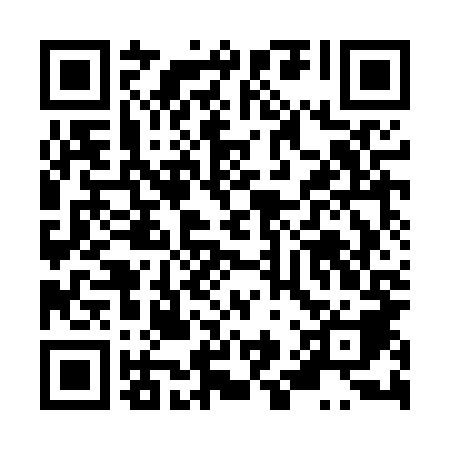 Ramadan times for Steszewko, PolandMon 11 Mar 2024 - Wed 10 Apr 2024High Latitude Method: Angle Based RulePrayer Calculation Method: Muslim World LeagueAsar Calculation Method: HanafiPrayer times provided by https://www.salahtimes.comDateDayFajrSuhurSunriseDhuhrAsrIftarMaghribIsha11Mon4:204:206:1412:013:525:495:497:3712Tue4:174:176:1212:013:545:515:517:3913Wed4:154:156:1012:013:555:535:537:4114Thu4:124:126:0712:003:575:555:557:4315Fri4:104:106:0512:003:585:565:567:4516Sat4:074:076:0212:004:005:585:587:4717Sun4:054:056:0012:004:016:006:007:4918Mon4:024:025:5811:594:036:026:027:5119Tue3:593:595:5511:594:046:036:037:5320Wed3:573:575:5311:594:066:056:057:5521Thu3:543:545:5111:584:076:076:077:5722Fri3:513:515:4811:584:086:096:097:5923Sat3:483:485:4611:584:106:116:118:0124Sun3:463:465:4411:574:116:126:128:0325Mon3:433:435:4111:574:126:146:148:0526Tue3:403:405:3911:574:146:166:168:0827Wed3:373:375:3711:574:156:186:188:1028Thu3:343:345:3411:564:166:196:198:1229Fri3:313:315:3211:564:186:216:218:1430Sat3:293:295:2911:564:196:236:238:1631Sun4:264:266:2712:555:207:257:259:191Mon4:234:236:2512:555:227:267:269:212Tue4:204:206:2212:555:237:287:289:233Wed4:174:176:2012:545:247:307:309:264Thu4:144:146:1812:545:257:327:329:285Fri4:114:116:1512:545:277:337:339:306Sat4:084:086:1312:545:287:357:359:337Sun4:054:056:1112:535:297:377:379:358Mon4:014:016:0912:535:307:397:399:389Tue3:583:586:0612:535:327:407:409:4010Wed3:553:556:0412:525:337:427:429:43